МУНИЦИПАЛЬНОЕ КАЗЕННОЕ ДОШКОЛЬНОЕ ОБРАЗОВАТЕЛЬНОЕ УЧРЕЖДЕНИЕ ГОРОДА НОВОСИБИРСКА «Детский сад № 304 комбинированного вида»Юридический адрес: 630090, г. Новосибирск, ул. Детский проезд, 17-19электронная почта:  Ds_304_nsk@nios.ru,    тел. 330-91-16Перспективное планированиепо предупреждениюдорожно-транспортного травматизма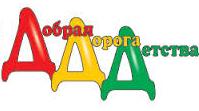 Автор: Э. А. Малинина, старший воспитательВыписка из годового плана МКДОУ д/с № 304 на период 2016 – 2017 уч.г.Охрана жизни и здоровья детей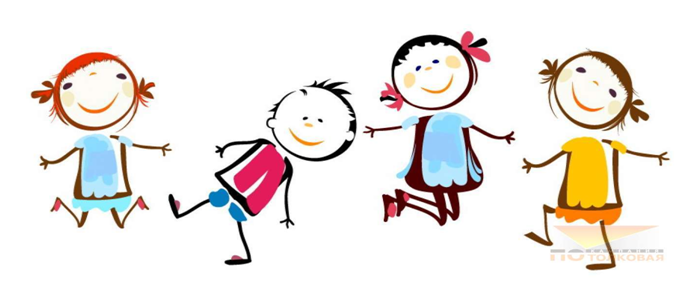 План мероприятий по предупреждению дорожно-транспортного травматизма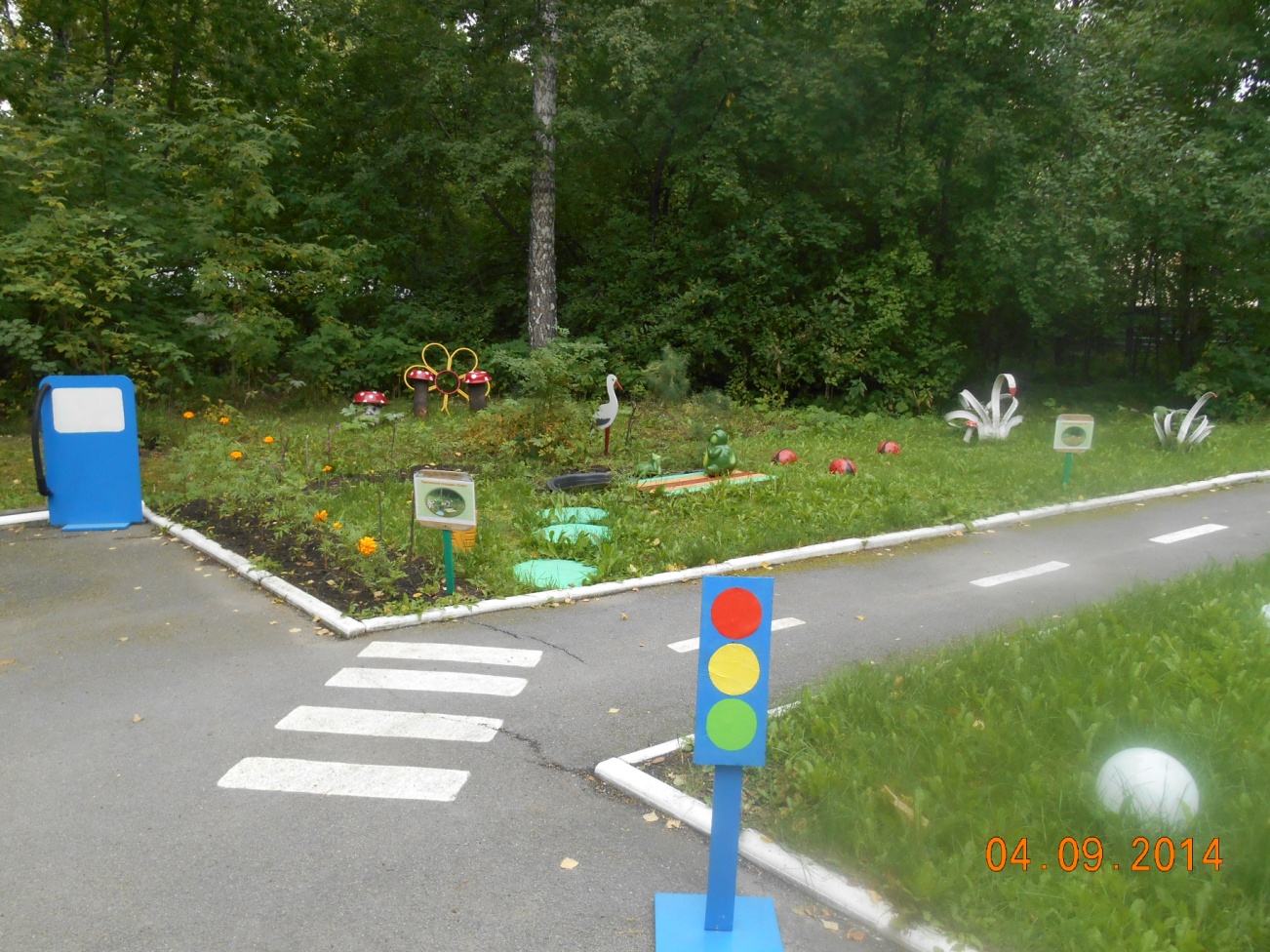 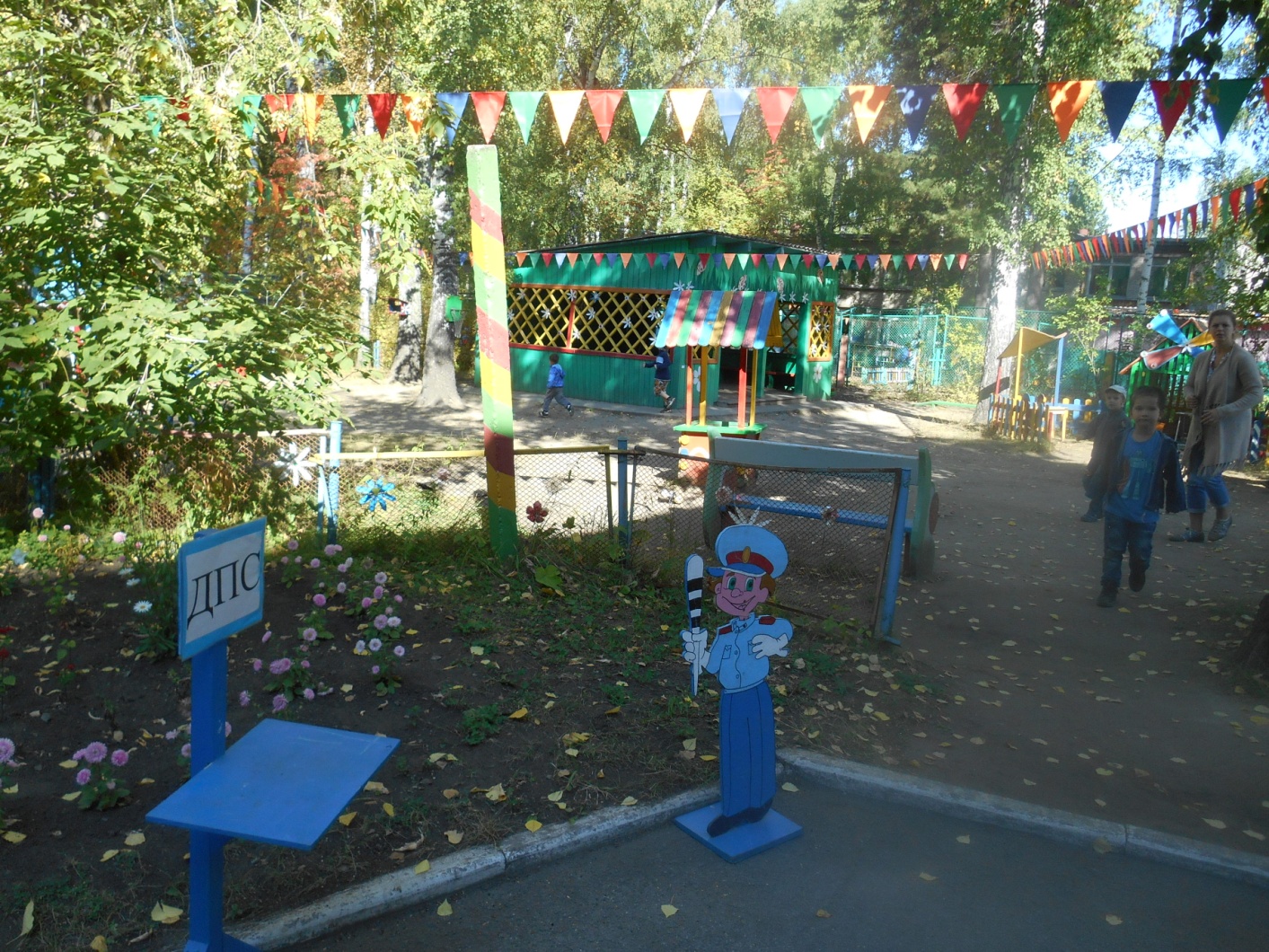 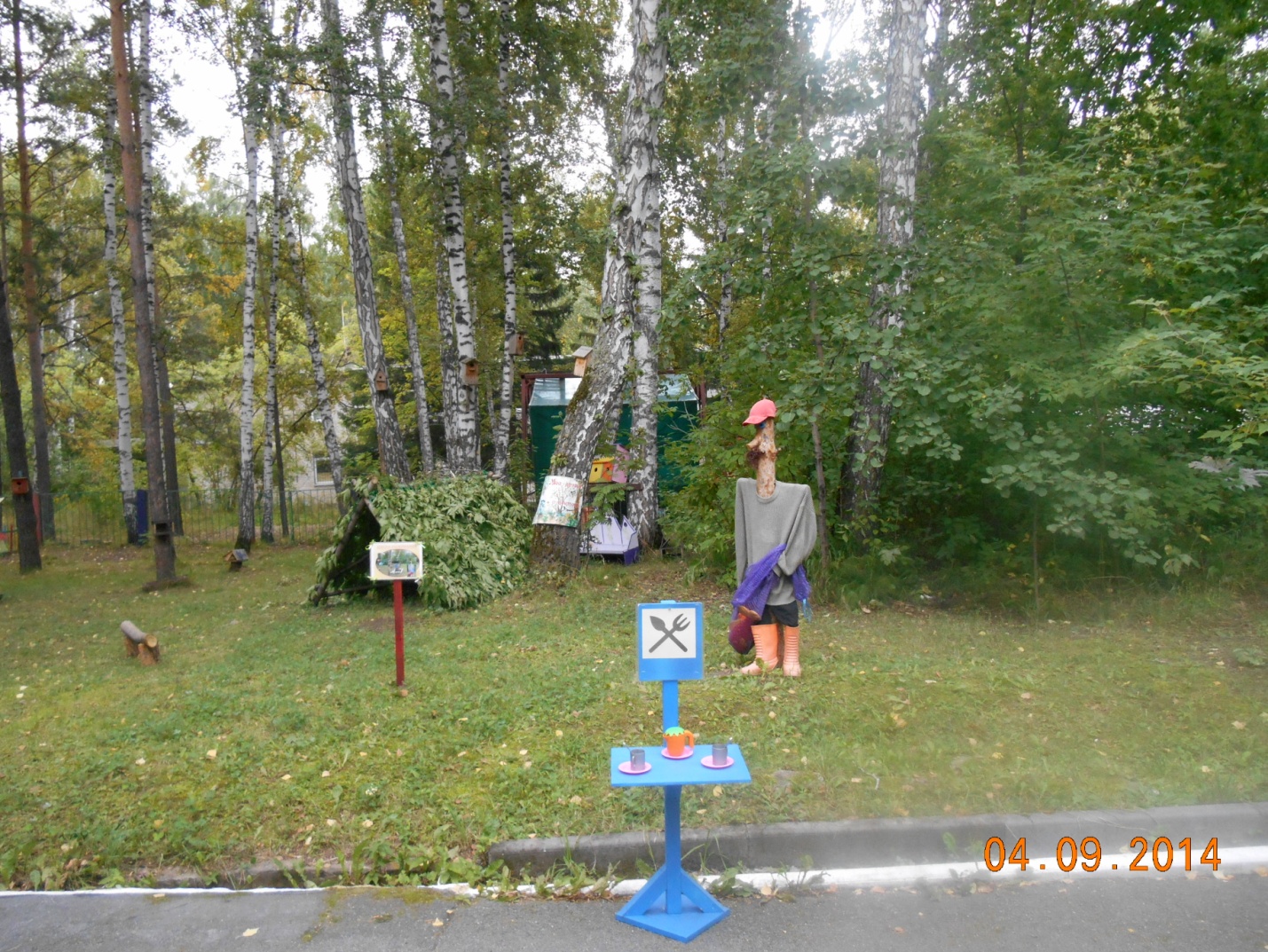 №МероприятияСрокиОтветственныйВыполнение123451.Инструктивно-методическая консультация с педагогическими работниками по методике проведения занятий с детьми по ПДДСентябрьЗаведующая2.Изучение ПДД с детьми согласно программе «Безопасность»В течение годаВоспитатели3.Тематические занятия, беседы, развлечения по правилам безопасности дорожного движения с детьмиВ течение годаВоспитатели4.Выставка детских рисунков по безопасности дорожного движенияСентябрь, апрельВоспитатели5.Целенаправленная работа с родителями по профилактике детского дорожно-транспортного травматизмаВ течение годаЗаведующая6.Оборудование и обновление детской транспортной площадкиМай-июльЗаведующая7.Приобретение дидактических игр, пособий, методической, художественной литературы по ПДДВ течение годаЗаведующая8.Экскурсии с детьми на улицы города к регулируемым и нерегулируемым перекресткамСентябрь, апрельВоспитатели, родители9.Оформление уголка по безопасности дорожного движенияСентябрьВоспитатели10Оформление папки-передвижки дляродителей по обеспечению безопасной жизнедеятельности, профилактике дорожно-транспортного травматизма.ИюльЗаведующая, воспитатели.